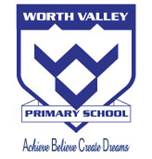 Geography Policy Rationale"Geography grew as one of the earliest disciplines, from human experiences of exploring the world, in making sense of the location and distribution of places, in understanding the similarities and differences between places, in observing the patterns places create in the world around us, in discerning the processes, influences and effects that interrelate to produce places and patterns as they are and as they change, and in considering what actions are needed to create places that better fulfil human needs and interests." - taken from "Geographical Work for Primary and Middle Schools”It is as a result of these observations that the implementation of Geography into our school curriculum is considered to be of great importance.Our school policy is developed in accordance with the National Curriculum for Geography and Foundation Stage Curriculum for Understanding of the World. Throughout this Policy, the term ‘Geography’ includes the Knowledge and Understanding elements of Foundation Stage Curriculum, alongside National Curriculum Geography for Key Stage 1 and 2.Our school implements the curriculum through discreet geographical teaching, although links with other subjects are encouraged. Foundation Stage planning for Knowledge and Understanding of the World shows how we engage our Reception children in early geographical learning experiences. This shows how Geography fits into our whole school organisation and how we have linked blocks of work so that they are more meaningful and contextualised. It is also recognised that geographical teaching may make use of current news items that are relevant to the learning of the subject.Planning for geography ensures that the subject receives its correct time allocation and allows progression of skills over the key stage. The scheme of work is fully inclusive and caters for all abilities including provision for pupils who are working at a Greater Depth Standard or who have Special Educational Needs or a disability.Purpose of studyA high-quality geography education should inspire in pupils a curiosity and fascination about the world and its people that will remain with them for the rest of their lives. Teaching should equip pupils with knowledge about diverse places, people, resources and natural and human environments, together with a deep understanding of the Earth’s key physical and human processes. As pupils progress, their growing knowledge about the world should help them to deepen their understanding of the interaction between physical and human processes, and of the formation and use of landscapes and environments. Geographical knowledge provides the tools and approaches that explain how the Earth’s features at different scales are shaped, interconnected and change over time.AimsThe national curriculum for geography aims to ensure that all pupils:Develop contextual knowledge of the location of places, seas and oceans, including their defining physical and human characteristicsUnderstand the processes that give rise to key physical and human geographical features of the world, how these are interdependent and how they bring about spatial variation and change over timeAre competent in the geographical skills needed to:Collect, analyse and communicate with a range of data gathered through experiences of fieldwork that deepen their understanding of geographical processesInterpret a range of sources of geographical information, including maps, diagrams, globes, aerial photographs and Geographical Information Systems (GIS)Communicate geographical information in a variety of ways, including through maps and writing at length.Subject contentKey stage 1Pupils should develop knowledge about the world, the United Kingdom and their locality. They should understand basic subject-specific vocabulary relating to human and physical geography and begin to use geographical skills, including first-hand observation, to enhance their locational awareness.Pupils should be taught to:Location knowledgeName and locate the world’s seven continents and five oceansName, locate and identify characteristics of the four countries and capital cities of the United Kingdom and its surrounding seasPlace knowledgeUnderstand geographical similarities and differences through studying the human and physical geography of a small area of the United Kingdom, and of a small area in a contrasting non-European countryHuman and physical geographyIdentify seasonal and daily weather patterns in the United Kingdom and the location of hot and cold areas of the world in relation to the Equator and the North and South PolesUse basic geographical vocabulary to refer to:Key physical features, including: beach, cliff, coast, forest, hill, mountain, sea, ocean, river, soil, valley, vegetation, season and weatherKey human features, including: city, town, village, factory, farm, house, office, port, harbour and shopGeographical skills and fieldworkUse world maps, atlases and globes to identify the United Kingdom and its countries, as well as the countries, continents and oceans studied at this key stageUse simple compass directions (North, South, East and West) and locational and directional language (e.g. near and far; left and right) to describe the location of features and routes on a mapUse aerial photographs and plan perspectives to recognise landmarks and basic human and physical features; devise a simple map; and use and construct basic symbols in a keyUse simple fieldwork and observational skills to study the geography of their school and its grounds and the key human and physical features of its surrounding environment.Key stage 2Pupils should extend their knowledge and understanding beyond the local area to include the United Kingdom and Europe, North and South America. This will include the location and characteristics of a range of the world’s most significant human and physical features. They should develop their use of geographical tools and skills to enhance their locational and place knowledge.Pupils should be taught to:Location knowledgeLocate the world’s countries, using maps to focus on Europe (including the location of Russia) and North and South America, concentrating on their environmental regions, key physical and human characteristics, countries, and major citiesName and locate counties and cities of the United Kingdom, geographical regions and their identifying human and physical characteristics, key topographical features (including hills, mountains, coasts and rivers), and land-use patterns; and understand how some of these aspects have changed over timeIdentify the position and significance of latitude, longitude, Equator, Northern Hemisphere, Southern Hemisphere, the Tropics of Cancer and Capricorn, Arctic and Antarctic Circle, the Prime/Greenwich Meridian and time zones (including day and night)Place knowledgeUnderstand geographical similarities and differences through the study of human and physical geography of a region of the United Kingdom, a region in a European country, and a region within North or South America Human and physical geographyDescribe and understand key aspects of:Physical geography, including: climate zones, biomes and vegetation belts, rivers, mountains, volcanoes and earthquakes and the water cycleHuman geography, including: types of settlement and land use, economic activity including trade links, and the distribution of natural resources including energy, food, minerals and waterGeographical skills and fieldworkUse maps, atlases, globes and digital/computer mapping to locate countries and describe features studiedUse the eight points of a compass, four and six-figure grid references, symbols and key (including the use of Ordnance Survey maps) to build their knowledge of the United Kingdom and the wider worldUse fieldwork to observe, measure and record the human and physical features in the local area using a range of methods, including sketch maps, plans and graphs, and digital technologies.Teaching MethodsA variety of methods are to be employed in the teaching of Geography, which will afford pupils access to a range of resources and ensure that they are encouraged to develop their potential to the full. Teachers are expected to utilise many differing techniques and approaches to ensure that the Geography Curriculum is constantly made interesting, interactive and alive.These may include:Knowledge given by the teacherUse of the local environments for fieldwork.Creative activities - building models, showing routes.Individual and group enquiry, especially where resources are limited.Use of video and films.Using outside speakers.Visits to places of relevance to the topic, e.g. farm, beach etc.Use of ICT. – simulations and use of World Wide Web.Use of relevant books, pamphlets, leaflets, maps, postcards,atlases etc.Role play and drama to create empathy.Photographs and satellite images.FieldworkIt is always advisable to base learning on first hand experience and teachers are encouraged to focus attention on the opportunities available in the local area. This will necessitate the exploration of the world beyond the classroom. All teachers are encouraged to organise visits that will enable pupils to extend their knowledge of the world around them e.g. the seaside and local walkways and woods.DifferentiationIt is recognised that all pupils must be given opportunities to show what they know and can do. Recognising the different abilities within a class means that teachers must plan at a class, group and individual level.This involves:Matching tasks to pupils' needs. Various strategies are employed to allow pupils to achieve.Common tasks, which will expect different outcomes.Stepped tasks, with a common starting point but which aim to extend some children to work at a Greater Depth Standard.Grouping, in which pupils work on a task designed for that group.Different resources, same task, which modifies the amount of information given to some pupils.Independent learning - finding answers from a range of resources.Assessment and RecordingTeachers allow for assessment to be made during the course of a Geography lesson using discussion, question and answer techniques and in encouraging pupils to communicate findings to others. This will be recorded in lesson evaluations. Teachers will use the Geography Progression in Skills documents to ensure they know the Expected Standards for Geography.  This will identify the expectations for each year group and pupils who achieve at a level above or below these expectations will be identified. This will provide formative assessment and inform future planning needs. The Subject Leader will develop a portfolio of work. This will provide exemplars of work which reflect expected, above expected and below expected levels of attainment for Geography. They will be used to assist teachers in moderating future work.This Policy will be reviewed by the Geography Subject Leader following consultation with staff and the Governing Body of our school in July 2022.Policy Date : July 2019 Review Date: July 2022